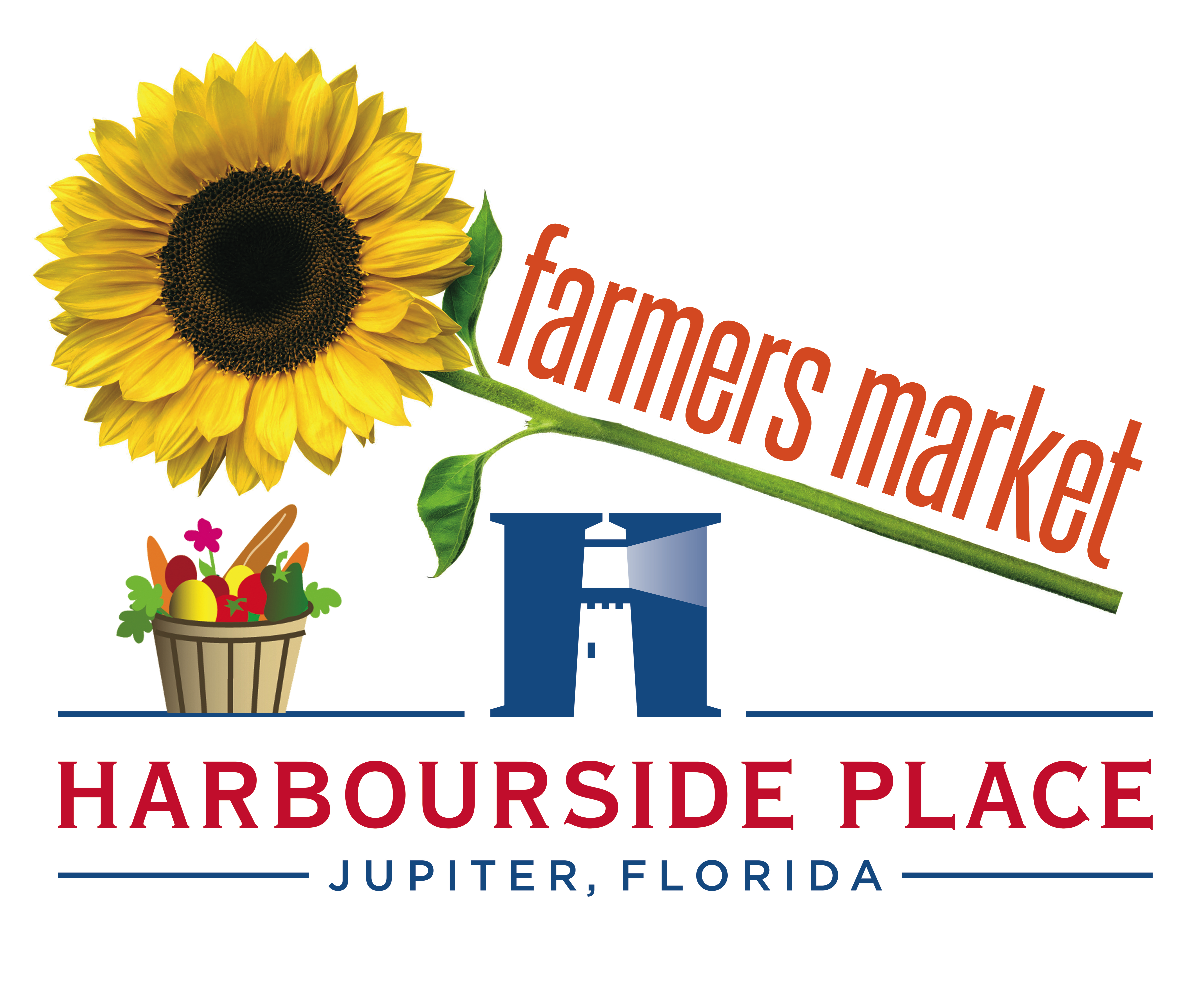 Jupiter Farmers MarketAt Harbourside PlaceVendor ApplicationWe are excited to launch the first farmer’s market for Jupiter at the just constructed & beautiful Harbourside Place development!!! We have three exciting logos and they will be interchanged in their usage, with a beet, a sunflower and an orange wedge, all locally grown products!This application needs to be completed and returned by December 2, if you wish to participate on opening day Sunday, December 7th, 2014.The sooner your application is received, will allow for decisions on competitive products to your business. Your completed “on file in my office” application, prioritizes your application, and minimizes duplication.Site maps are prepared Thursday morning, close of notice to participate is 5 pm Wednesday, December 3, before the opening Saturday.The market will operate from 9 am to 2 pm.Vendor parking will be in the parking garage, after you unload your products and equipment at the market site.Denise Marinari will be our Market Manager for the season, operating Dec. 7th to Sunday, April 26, 2015. Vendors fees are monthly and not daily for the first two months. Consistency in vendor participation is critical!We welcome farmer’s market vendors to this venue! Please submit your your application ASAP as this will enable the balance of vendor products to be established.Hoping everyone in the market world has a great season!Sundays – December 7, 2014 to April 26, 2015, May pending 9:00 AM to 2:00 PM (17 consecutive Sundays) Return Completed Application, along with your check, to: Jupiter Farmers Market, 517 – 29th Street, West Palm Beach, FL 33407 PLEASE PRINT CLEARLY: NAME(S):________________________________________ BUSINESS NAME:__________________________________  ADDRESS:________________________________________CITY: _______________________________________STATE, ZIP:_____________________________________ PHONE: Work(          ) ______________________ Cell (         )_______________________ EMAIL ADDRESS:________________________________________ WEBSITE:www.__________________________________________IMPORTANT: PLEASE SUBMIT YOUR APPLICATION AT LEAST FIVE DAYS PRIOR TO YOUR REQUESTED START DATE. Management will contact you upon review of your application. Vendor License Fee payment schedule:Standard frontage is 10 feet; additional frontage may be purchased. Depth of booth varies by location in marketplace, due to location.Fees are nonrefundable and subject to change:
PLEASE “X” YOUR CHOICES  Seasonal: $800. (single payment) Monthly: $185 per month (paid first Sunday of each             month, no partial payments)  Electric: $25. per month (paid first Sunday of month)  Exclusivity: By product: please speak to manager.List ALL products to be sold: ____________________________________________________________________________________________________________________________________________________________________________________________________________________________________________________________________________________________________________________________________________________________________________AGREEMENT
1. I have read and understand the terms and conditions described in this Application and License.
I have reviewed and signed each of the eight rules and regulations of the Jupiter Farmers Market (the “Market”) that follow, indicating that I agree to abide by said rules and regulations. Further, I understand that any violations of these rules will cause immediate revocation of my Vendor license.
2. I agree to sell only those products approved by Market Management.
3. I acknowledge full responsibility for all my activities it the Market, as well as those assisting in my booth. I agree to defend, hold harmless and indemnify the proprietor of the premise, its agents, successors or assigns from any liability, cost damage or expense that arise from my, employee(s)’ or my agent’s involvement and operation in the Market or use of vendor’s space.
4. I understand that the Jupiter Farmers Market and their representatives do not carry insurance policies to cover vendors and their products or rental space and that I am required to provide my own coverage.
5. I agree that prior to my participation as a vendor, I will provide Market Management with a copy of insurance policies for public liability and product liability in the amount of $100,000 each, naming the Jupiter Farmers Market, its agents, successors and assigns as additional insured.
6. I understand that I will not be approved as a vendor until Management has received all documentation and fees, as scheduled and outlined herein.
7. I accept responsibility for payment of all miscellaneous items as part of this agreement. Terms are acceptable.
8. I accept that NO REIMBURSEMENT will be made for advanced fees paid if I decide to no longer participate in the Market or if I am banned from the Market. 9. I acknowledge that this agreement is a license and a privilege, and that no leasehold, easement or other interest in land is conferred upon the vendor under the provisions hereof. The Market shall have the right to revoke this license for any reason at the Market’s sole discretion.
10. Electric will be available as it exists currently within the event site. No further alterations or upgrades will be provided by the Market. All electric issues must be put in writing and addressed to Market Management. 11. Upon acceptance of my application, I agree to pay the revocable vendor license fees as specified in the following Rules and Regulations, with a term expiring April 25, 2015. SIGNATURE: ______________________________PRINT Name:_______________________________DATE______________BUSINESS NAME: _____________________________________RULES AND REGULATIONS, TERMS AND CONDITIONS
NOTE: Each numbered item (1 to 8) must be signed, acknowledging your agreement to comply with each. Please return one signed copy of this document and keep one copy for your records.
1. VENDOR EQUIPMENT
It is vendor’s responsibility to supply tents; tent weights; tables; scales; display materials; electrical cords, if needed; cash floats, etc. (Chairs are not recommended in booth.)
Scales for weighing must meet the standard of the Florida Dept. of Agriculture and Consumer Services (FDACS) and be certified by FDACS Weights and Measures.
2. VENDOR BOOTH SPACE
Market Management will work with vendors on site location; however, Market Management reserves the right to assign location by size of rented space.
No subletting or sharing of booth space is permitted. Vendor set-up must be contained within the boundaries of your booth. Selling of products must be done within booth boundaries; this includes sampling of items. No exceptions. 3. DISPLAY AND PRESENTATIONManagement has the authority to control the overall visual presentation of the site.
All health regulation codes are to be adhered to for food storage, display, handling and serving (gloves in food handling, hats and hand washing supplies, food covered, food products off the ground, etc.) SeeFood Code 2001, FS 500.
Food products must be fully labeled or a sign must be displayed in booth stating, “Ingredients available upon request.” Cottage Industry Foods must be labeled as required by code.
Ingredient listing book must be in vendor’s booth at all times.
If it is determined by Market Management that a vendor’s display is detracting from overall site presentation, a change or improvement will be required.
4. REVOCABLE VENDOR LICENSE FEES (based on 10 feet of frontage)
Fees are nonrefundable and subject to change, at Management’s discretion.
Please check appropriate box for the fee schedule you choose and additional services required:
 Seasonal: $1000. (single payment, 26 consecutive Sundays; 
 Monthly: $185 per month (paid first Sunday of each month) Artisan: $1200/season, $200./month . Electric: $25 per month (paid first Sunday of each month)
5. VEHICLE REGULATIONS
No moving vehicles (cars, vans, trucks) are allowed on the site during Market operating hours: 8:45 AM to 2:00 PM. Street barriers must never be moved. Danger to patrons and other vendors will prohibit future participation.
6. SET-UP/BREAKDOWN/CLEAN-UP
Set-up begins at 7:30 AM, and every vendor MUST be completely set up by 8:45 AM, including removal of vehicle from booth site. Empty booth space will be reassigned at 8:30 AM. Breakdown starts at 2:00 PM. Even if vendor sells out, vendor must remain in booth till close of Market. Breakdown before closing time may result in expulsion from the Market and prohibition of future participation.
Clean-up: Every item vendors bring on site must be removed. Please stay at your booth until you and your employees have completed this. No debris, boxes, flower trimmings, etc. may be left in vendor’s space. Failure to comply will result in a fine and/or expulsion. Sidewalk and pavement must not be damaged or soiled. If Market staff has to clean a vendor’s area or dispose of vendor’s garbage, vendor will be charged a fee of $40/hour. Any additional cleaning charges will be first deducted from vendor’s paid fees to date and any remaining expense charged back to vendor.
7. MARKET CANCELLATION POLICY
Market Management will not cancel in advance of a Sunday. Safety is the Market’s utmost concern, and the decision will be made on site that day. If there are concerns, Management’s cell phone (561.283.5856) will be on by 6:00 AM every Sunday.
If vendors must cancel a Sunday, they must notify the Management office by phone (561.547.3100) by noon of the preceding Wednesday. If a vendor is a “no show” (did not call in advance to cancel), vendor will be billed for the day. Seasonal vendors are also required to notify the office by phone, should they need to cancel. Failure to provide cancellation notice for two Sundays will result in loss of space, loss of fees paid and possible termination of future participation. 8. MISCELLANEOUS MARKET RULES Vendor booth locations are subject to change at Management’s discretion.
Vendors are responsible for collecting their own sales tax.
All business-promotional materials need Management approval before they can be distributed at the Market. Distribution of such materials only can be done from within vendor’s booth.
All sampling and business transactions must take place within a vendor’s booth space—not into the market or street.
No sales, use or possession of alcoholic beverages is permitted. No games of chance of any kind are allowed. Rules are subject to change without advance notice. Market Management is responsible for enforcing the above stated rules. Violations and recommendations are at the discretion and enforcement of on-site Market Management. Continued violation will result in expulsion from the Market with no reimbursement of fees paid and no future participation.
Complaints regarding product legitimacy, operational detail and/or conduct of another vendor must be submitted in writing to Market Management for resolution. I understand the enforcement of the above stated rules. I agree to above details rules and regulations numbered 1. through 8. SIGNATURE: DATE________________________ INDEMNIFICATION AND HOLD HARMLESS AGREEMENT This Agreement is entered into on this ___day of____________, 2014/2015 by and between Jupiter Farmers Market (“Lessor”) and ___________________ (Lessee”). The Parties hereby agree as follows:
1. Lessor agrees to rent to Lessee the premises, which is located in Harbourside Place property. Exact location (“Property”) may vary from time to time. 2. Lessee hereby agrees to fully indemnify, defend, save and hold harmless Lessor from, against, and in respect to any and all claims, charges, losses, damages, judgments, deficiencies, settlements, liabilities, expenses, and injuries (including, but without limitation, attorney’s fees) suffered or incurred, or which would be suffered, paid for or incurred by Lessor in connection with any and every claim, demand, right, or cause of action of whatever kind or nature, either in law or in equity, arising from Lessee’s use and presence on the Property. 3. Lessee further agrees to fully indemnify, defend, save and hold harmless Lessor in respect to any injuries suffered by Lessee, any of Lessee’s employees, agents, guests, customers, or invitees of Lessee, in connection with every claim, charge, loss, damage, judgment, deficiency, settlement, liability, expense and injury (including, but without limitation, attorney’s fees) suffered or incurred, or which would be suffered, paid for or incurred by Lessor in connection with any and every claim, demand, right, or cause of action of whatever kind or nature, either in law or in equity, arising from Lessee’s use and presence on the Property.
4. Lessee individually and on behalf of any of Lessee’s employees, agents, guests, customers, or invitees, hereby waives any and all rights to sue Lessor for any reason whatsoever, including but not limited to, condition of the Property, acts of persons or entities other than the Lessor, and for acts of Lessor himself.
5. In summary, Lessee agrees to take full responsibility for the Property, for the actions of the Lessee, Lessee’s employees, agents, guests, customers and invitees and hereby agrees not to seek any reimbursement or legal or equitable liability against Lessor for any occurrences, injuries, or loss suffered at the Property, by any person whatsoever.
SIGNED:
____________________________     ___________________________ Lessee                                                          Jupiter Farmers Market